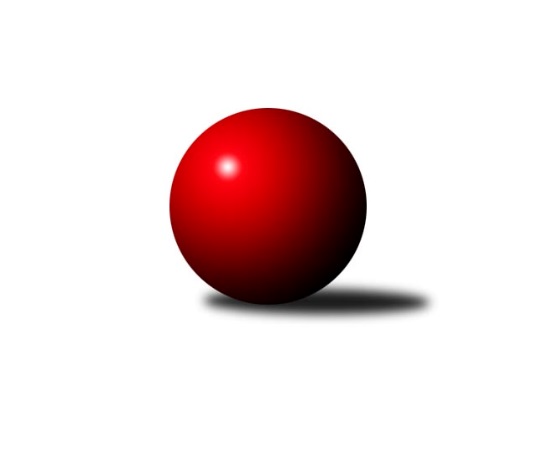 Č.7Ročník 2021/2022	14.11.2021Nejlepšího výkonu v tomto kole: 1756 dosáhlo družstvo: SK Skalice BKrajský přebor Libereckého kraje 2021/2022Výsledky 7. kolaSouhrnný přehled výsledků:TJ Kuželky Česká Lípa C	- TJ Doksy B	2.5:3.5	1489:1553	4.0:4.0	10.11.TJ Kuželky Česká Lípa B	- SK Šluknov B	3:3	1595:1591	4.0:4.0	10.11.TJ Lokomotiva Liberec B	- TJ Doksy A	1:5	1616:1719	3.0:5.0	11.11.SK Skalice C	- TJ Dynamo Liberec B	4:2	1702:1660	4.0:4.0	11.11.TJ Bižuterie Jablonec n.N. A	- TJ Bižuterie Jablonec n.N. B	4:2	1587:1528	4.0:4.0	11.11.SK Skalice B	- TJ Spartak Chrastava		dohrávka		16.11.Tabulka družstev:	1.	TJ Doksy A	7	7	0	0	37.0 : 5.0 	45.0 : 11.0 	 1737	14	2.	TJ Bižuterie Jablonec n.N. A	7	5	2	0	30.0 : 12.0 	33.5 : 22.5 	 1655	12	3.	TJ Kuželky Česká Lípa B	7	5	1	1	27.0 : 15.0 	31.5 : 24.5 	 1652	11	4.	SK Šluknov B	7	4	1	2	25.0 : 17.0 	31.0 : 25.0 	 1595	9	5.	TJ Dynamo Liberec B	7	4	0	3	22.5 : 19.5 	29.0 : 27.0 	 1622	8	6.	SK Skalice C	7	3	1	3	20.0 : 22.0 	28.0 : 28.0 	 1588	7	7.	TJ Lokomotiva Liberec B	7	2	1	4	19.0 : 23.0 	28.0 : 28.0 	 1557	5	8.	TJ Bižuterie Jablonec n.N. B	7	2	1	4	16.0 : 26.0 	19.5 : 36.5 	 1529	5	9.	SK Skalice B	6	2	0	4	16.0 : 20.0 	25.5 : 22.5 	 1584	4	10.	TJ Doksy B	7	1	1	5	12.0 : 30.0 	17.0 : 39.0 	 1475	3	11.	TJ Spartak Chrastava	6	1	0	5	10.0 : 26.0 	20.5 : 27.5 	 1519	2	12.	TJ Kuželky Česká Lípa C	7	1	0	6	11.5 : 30.5 	19.5 : 36.5 	 1548	2Podrobné výsledky kola:	 TJ Kuželky Česká Lípa C	1489	2.5:3.5	1553	TJ Doksy B	Marie Kubánková	 	 209 	 200 		409 	 1:1 	 394 	 	216 	 178		Petr Mádl	Libuše Lapešová	 	 171 	 179 		350 	 2:0 	 315 	 	163 	 152		Václav Bláha ml.	Zdeněk Šalda	 	 175 	 131 		306 	 0:2 	 420 	 	217 	 203		Filip Doležal	Václav Žitný	 	 205 	 219 		424 	 1:1 	 424 	 	217 	 207		Kateřina Stejskalovározhodčí: Marek KyzivátNejlepšího výkonu v tomto utkání: 424 kuželek dosáhli: Václav Žitný, Kateřina Stejskalová	 TJ Kuželky Česká Lípa B	1595	3:3	1591	SK Šluknov B	Miloslav Pöra	 	 181 	 201 		382 	 1:1 	 411 	 	216 	 195		Petr Tichý	Jaroslav Košek	 	 220 	 207 		427 	 2:0 	 330 	 	164 	 166		Věra Navrátilová	Dan Paszek	 	 195 	 196 		391 	 0:2 	 403 	 	196 	 207		Anita Morkusová	Jiří Coubal	 	 199 	 196 		395 	 1:1 	 447 	 	189 	 258		Dušan Knoblochrozhodčí: Miroslav MalýNejlepší výkon utkání: 447 - Dušan Knobloch	 TJ Lokomotiva Liberec B	1616	1:5	1719	TJ Doksy A	Jan Pašek	 	 190 	 184 		374 	 0:2 	 435 	 	207 	 228		Jiří Kuric	Jana Kořínková	 	 212 	 220 		432 	 2:0 	 410 	 	211 	 199		Natálie Kozáková	Bohumír Dušek	 	 200 	 205 		405 	 0:2 	 446 	 	225 	 221		Jaroslava Vacková	Anton Zajac	 	 222 	 183 		405 	 1:1 	 428 	 	203 	 225		Václav Paluskarozhodčí: Bohumír DušekNejlepší výkon utkání: 446 - Jaroslava Vacková	 SK Skalice C	1702	4:2	1660	TJ Dynamo Liberec B	Libor Křenek	 	 220 	 252 		472 	 2:0 	 365 	 	164 	 201		Hana Vnoučková	Jiří Horník	 	 202 	 211 		413 	 2:0 	 399 	 	193 	 206		Emília Císařovská	Rostislav Doležal	 	 201 	 186 		387 	 0:2 	 434 	 	238 	 196		Ludvík Szabo	Petr Hňoupek	 	 209 	 221 		430 	 0:2 	 462 	 	228 	 234		Vojtěch Trojanrozhodčí: Oldřich VlasákNejlepší výkon utkání: 472 - Libor Křenek	 TJ Bižuterie Jablonec n.N. A	1587	4:2	1528	TJ Bižuterie Jablonec n.N. B	Adam Patočka	 	 170 	 171 		341 	 0:2 	 393 	 	203 	 190		Robert Hokynář	Zdeněk Vokatý	 	 194 	 226 		420 	 2:0 	 327 	 	162 	 165		Iva Kunová	Jiří Tůma	 	 197 	 197 		394 	 0:2 	 430 	 	211 	 219		Josef Kuna	Pavel Nežádal	 	 239 	 193 		432 	 2:0 	 378 	 	190 	 188		Daniel Paterkorozhodčí: Jana FlorianováNejlepší výkon utkání: 432 - Pavel NežádalPořadí jednotlivců:	jméno hráče	družstvo	celkem	plné	dorážka	chyby	poměr kuž.	Maximum	1.	Jiří Klíma  st.	TJ Doksy A	463.50	308.0	155.5	1.8	4/4	(500)	2.	Vojtěch Trojan 	TJ Dynamo Liberec B	452.75	306.8	145.9	6.4	4/5	(502)	3.	Václav Žitný 	TJ Kuželky Česká Lípa C	444.92	308.3	136.6	8.6	3/3	(475)	4.	Dušan Knobloch 	SK Šluknov B	441.50	296.7	144.8	3.8	5/5	(458)	5.	Zdeněk Vokatý 	TJ Bižuterie Jablonec n.N. A	435.94	297.8	138.2	5.3	4/4	(479)	6.	Jiří Kuric 	TJ Doksy A	435.63	291.8	143.9	3.1	4/4	(460)	7.	Anton Zajac 	TJ Lokomotiva Liberec B	435.50	293.5	142.0	5.9	2/3	(450)	8.	Václav Paluska 	TJ Doksy A	435.50	294.3	141.3	3.6	4/4	(474)	9.	Miroslav Pastyřík 	TJ Bižuterie Jablonec n.N. A	431.13	302.8	128.4	6.0	4/4	(460)	10.	Josef Kuna 	TJ Bižuterie Jablonec n.N. B	429.07	300.3	128.7	6.5	5/5	(474)	11.	Petr Tregner 	SK Skalice B	426.89	297.8	129.1	8.6	3/4	(483)	12.	Jiří Coubal 	TJ Kuželky Česká Lípa B	426.25	293.9	132.3	6.6	4/4	(480)	13.	Jaroslava Vacková 	TJ Doksy A	425.17	296.7	128.5	7.2	3/4	(446)	14.	Ludvík Szabo 	TJ Dynamo Liberec B	423.83	303.0	120.8	8.1	4/5	(458)	15.	Ladislav Javorek  st.	SK Skalice B	423.25	293.7	129.6	9.8	4/4	(494)	16.	Petr Tichý 	SK Šluknov B	422.92	294.2	128.8	6.0	4/5	(452)	17.	Jana Vokounová 	TJ Spartak Chrastava	420.00	286.9	133.1	7.3	4/4	(440)	18.	Jaroslav Košek 	TJ Kuželky Česká Lípa B	417.75	293.9	123.9	6.7	4/4	(468)	19.	Bohumír Dušek 	TJ Lokomotiva Liberec B	411.33	288.7	122.7	8.3	3/3	(421)	20.	Dan Paszek 	TJ Kuželky Česká Lípa B	406.88	291.0	115.9	8.5	4/4	(438)	21.	Jiří Horník 	SK Skalice C	404.00	289.0	115.0	7.8	2/3	(417)	22.	Miloslav Pöra 	TJ Kuželky Česká Lípa B	396.94	281.2	115.8	11.9	4/4	(444)	23.	Martin Foltyn 	SK Skalice C	395.17	279.5	115.7	12.3	3/3	(418)	24.	Petr Dvořák 	TJ Kuželky Česká Lípa C	394.50	287.5	107.0	15.2	3/3	(415)	25.	Petr Hňoupek 	SK Skalice C	394.20	276.3	117.9	11.7	3/3	(442)	26.	Jana Kořínková 	TJ Lokomotiva Liberec B	393.87	276.9	116.9	9.9	3/3	(433)	27.	Václav Bláha  st.	TJ Doksy B	393.00	278.3	114.7	7.5	3/4	(406)	28.	Emília Císařovská 	TJ Dynamo Liberec B	384.80	280.9	103.9	14.8	5/5	(418)	29.	Ladislava Šmídová 	SK Skalice B	384.67	290.3	94.3	14.3	3/4	(434)	30.	Jaromír Tomášek 	TJ Lokomotiva Liberec B	382.25	264.9	117.3	12.4	3/3	(400)	31.	Marie Kubánková 	TJ Kuželky Česká Lípa C	381.50	271.3	110.2	12.1	3/3	(444)	32.	Karel Mottl 	TJ Spartak Chrastava	377.42	271.8	105.6	11.9	4/4	(419)	33.	Miroslava Löffelmannová 	SK Skalice B	377.25	271.1	106.1	14.3	4/4	(420)	34.	Aleš Stach 	TJ Doksy B	376.33	260.7	115.7	11.0	3/4	(387)	35.	Kateřina Stejskalová 	TJ Doksy B	372.33	277.7	94.7	13.3	3/4	(424)	36.	Danuše Husáková 	TJ Spartak Chrastava	367.58	264.8	102.8	13.9	4/4	(396)	37.	Hana Vnoučková 	TJ Dynamo Liberec B	363.13	261.3	101.8	12.6	5/5	(415)	38.	Adam Patočka 	TJ Bižuterie Jablonec n.N. A	358.00	266.7	91.3	16.9	4/4	(403)	39.	Robert Hokynář 	TJ Bižuterie Jablonec n.N. B	357.08	267.2	89.9	16.8	4/5	(393)	40.	Iva Kunová 	TJ Bižuterie Jablonec n.N. B	355.00	254.8	100.2	16.7	5/5	(406)	41.	Jaroslav Jeník 	TJ Spartak Chrastava	353.67	252.9	100.8	14.3	4/4	(392)	42.	Zdeněk Šalda 	TJ Kuželky Česká Lípa C	349.92	266.3	83.7	22.3	2/3	(387)	43.	Věra Navrátilová 	SK Šluknov B	349.47	257.1	92.3	15.6	5/5	(370)	44.	Jan Pašek 	TJ Lokomotiva Liberec B	345.75	258.3	87.5	15.0	2/3	(374)	45.	Libuše Lapešová 	TJ Kuželky Česká Lípa C	341.50	241.7	99.8	13.5	2/3	(362)	46.	Milan Hňoupek 	SK Skalice C	333.33	255.7	77.7	22.3	3/3	(351)	47.	Martina Chadrabová 	TJ Doksy B	332.00	241.0	91.0	17.0	3/4	(371)		Robert Křenek 	SK Skalice C	489.00	329.0	160.0	5.5	1/3	(500)		Martin Zeman 	SK Skalice C	479.00	327.0	152.0	3.0	1/3	(479)		Jan Zeman 	TJ Bižuterie Jablonec n.N. A	459.00	304.5	154.5	2.0	2/4	(474)		Libor Křenek 	SK Skalice C	453.60	321.4	132.2	11.8	1/3	(505)		Martin Ducke 	TJ Kuželky Česká Lípa B	446.50	293.0	153.5	5.0	1/4	(474)		Ladislav Wajsar  ml.	TJ Dynamo Liberec B	443.00	296.0	147.0	6.3	3/5	(489)		Jaroslava Kozáková 	SK Skalice B	443.00	315.7	127.3	14.3	1/4	(454)		Pavel Nežádal 	TJ Bižuterie Jablonec n.N. A	432.00	297.0	135.0	4.0	1/4	(432)		Jiří Tůma 	TJ Bižuterie Jablonec n.N. A	424.50	301.5	123.0	9.0	2/4	(455)		Radek Kozák 	TJ Doksy A	422.25	283.3	139.0	4.5	2/4	(424)		Jakub Šimon 	TJ Doksy A	420.00	295.5	124.5	6.5	2/4	(432)		Anita Morkusová 	SK Šluknov B	406.33	289.0	117.3	6.8	3/5	(427)		Natálie Kozáková 	TJ Doksy A	404.75	294.0	110.8	10.3	2/4	(421)		Daniel Paterko 	TJ Bižuterie Jablonec n.N. B	400.67	279.0	121.7	8.7	3/5	(436)		Rostislav Doležal 	SK Skalice C	400.67	292.0	108.7	15.3	1/3	(421)		Matouš Janda 	TJ Bižuterie Jablonec n.N. A	394.33	281.2	113.2	9.5	2/4	(423)		Petr Mádl 	TJ Doksy B	384.00	271.5	112.5	8.0	2/4	(394)		Karel Barcal 	SK Šluknov B	382.00	285.0	97.0	16.0	1/5	(382)		Filip Doležal 	TJ Doksy B	381.50	273.5	108.0	14.3	2/4	(420)		Jan Marušák 	SK Šluknov B	377.83	274.3	103.5	11.5	3/5	(384)		Daniel Hokynář 	TJ Bižuterie Jablonec n.N. B	371.11	258.0	113.1	11.2	3/5	(403)		Michal Stejskal 	TJ Doksy B	367.00	236.0	131.0	9.0	1/4	(367)		Kamila Klímová 	TJ Doksy B	364.50	264.8	99.8	16.0	2/4	(370)		Michal Valeš 	TJ Doksy B	357.50	244.5	113.0	9.5	1/4	(363)		Marek Kozák 	TJ Doksy B	353.50	261.5	92.0	10.5	1/4	(360)		Vladimír Procházka 	TJ Kuželky Česká Lípa C	343.00	290.0	53.0	28.0	1/3	(343)		Petra Javorková 	SK Skalice B	341.50	242.0	99.5	18.0	2/4	(362)		Václav Bláha  ml.	TJ Doksy B	320.00	236.5	83.5	18.5	2/4	(325)Sportovně technické informace:Starty náhradníků:registrační číslo	jméno a příjmení 	datum startu 	družstvo	číslo startu
Hráči dopsaní na soupisku:registrační číslo	jméno a příjmení 	datum startu 	družstvo	4103	Pavel Nežádal	11.11.2021	TJ Bižuterie Jablonec n.N. A	Program dalšího kola:8. kolo16.11.2021	út	17:00	SK Skalice B - TJ Spartak Chrastava (dohrávka z 7. kola)	18.11.2021	čt	17:00	TJ Spartak Chrastava - SK Skalice C	18.11.2021	čt	17:00	TJ Bižuterie Jablonec n.N. B - TJ Kuželky Česká Lípa C	19.11.2021	pá	17:00	SK Skalice B - SK Šluknov B	19.11.2021	pá	18:00	TJ Dynamo Liberec B - TJ Bižuterie Jablonec n.N. A	20.11.2021	so	9:00	TJ Doksy A - TJ Kuželky Česká Lípa B	Nejlepší šestka kola - absolutněNejlepší šestka kola - absolutněNejlepší šestka kola - absolutněNejlepší šestka kola - absolutněNejlepší šestka kola - dle průměru kuželenNejlepší šestka kola - dle průměru kuželenNejlepší šestka kola - dle průměru kuželenNejlepší šestka kola - dle průměru kuželenNejlepší šestka kola - dle průměru kuželenPočetJménoNázev týmuVýkonPočetJménoNázev týmuPrůměr (%)Výkon2xLadislav Javorek st.Skalice B4832xLadislav Javorek st.Skalice B113.594834xPetr TregnerSkalice B4771xPetr TregnerSkalice B112.184772xLibor KřenekSkalice C4722xLibor KřenekSkalice C1114725xVojtěch TrojanDyn. Liberec B4621xPavel NežádalJablonec A109.44321xDušan KnoblochŠluknov B4472xJosef KunaJablonec B108.94302xJaroslava VackováDoksy A4465xVojtěch TrojanDyn. Liberec B108.65462